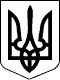                75 СЕСІЯ ЩАСЛИВЦІВСЬКОЇ СІЛЬСЬКОЇ РАДИ7 СКЛИКАННЯРІШЕННЯ 29.08.2018р. с. Щасливцеве	                            №  1164Про скасування  рішень сільської ради,як таких, що втратили чинністьта надання дозволу на розробку проектуземлеустрою щодо відведення безоплатноу власність земельної ділянкиНа підставі заяви громадян України, наданих документів , керуючись ст. 12,19,40,118,121 Земельного кодексу України та ст. 26 Закону України «Про місцеве самоврядування в Україні» сесія сільської радиВИРІШИЛА:1.Скасувати п. 450 рішення 57 сесії 5 скликання № 808 від 20.08.2009 р., в зв’язку зі змінами в законодавстві.2.Надати дозвіл *** на розробку проекту землеустрою щодо відведення безоплатно у власність земельної ділянки для будівництва житлового будинку господарських будівель і споруд орієнтовною площею  розташованої за адресою: с. Щасливцеве, вул. Будівельна, ***  Генічеського району Херсонської області із земель житлової та громадської забудови.3.Гр.*** замовити в землевпорядній організації, яка має відповідний дозвіл  на виконання цих робіт  за свій рахунок розробку проекту землеустрою щодо відведення безоплатно у власність земельної ділянки  зазначеної в п.2  даного рішення. 4.Проінформувати Щасливцевську сільську раду про хід виконання цього рішення в місячний термін. 5.Контроль за виконанням рішення покласти на комісію з питань регулювання земельних відносин та охорони навколишнього середовища.Сільський голова                                                                         В.О.Плохушко